FICHE SANITAIRE (ANNEXE USSP) 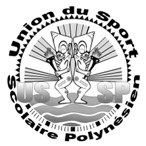  Destination : Cachet et signature du chef d’établissement :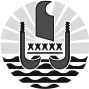 
POLYNéSIE FRANçAISEMinistère
de l’education,
direction generale de l’education
et des enseignementsDate ……………………… Etablissement scolaireDate du voyageNombre d’élèves participantsNombre d’accompagnateursCentre d’hébergementModalités de transport de la délégation pendant tout le séjour (type de véhicule privé ou en commun + nombre) Conditions d’hébergement des élèves (salle, dortoir partagé, séparation garçons/filles ?) Conditions d’hébergement des accompagnateurs  REPAS (précisez le lieu, le prestataire, la livraison…)Les repas sont à la charge des AS sauf ceux mentionnés au programme des évènementsREPAS (précisez le lieu, le prestataire, la livraison…)Les repas sont à la charge des AS sauf ceux mentionnés au programme des évènementsREPAS (précisez le lieu, le prestataire, la livraison…)Les repas sont à la charge des AS sauf ceux mentionnés au programme des évènementsMATINMIDISOIR